Trame du dossier technique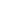 Pour rappel, le dossier technique est le document étudié par le jury. Il convient donc de le remplir soigneusement. Une attention particulière sera apportée à la syntaxe et à l’orthographe, ainsi qu’au respect des consignes.Ce dossier comporte : Le caractère devant être utilisé est Times New Roman, police de couleur noire taille 12, interligne 1,5, texte justifié. Le reste de la mise en page est libre. Le dossier imprimé en recto simple doit être relié. Votre fiche de synthèse devra être glissée dans le dossier (non reliée). Rappel : le dossier doit être envoyé en 5 exemplaires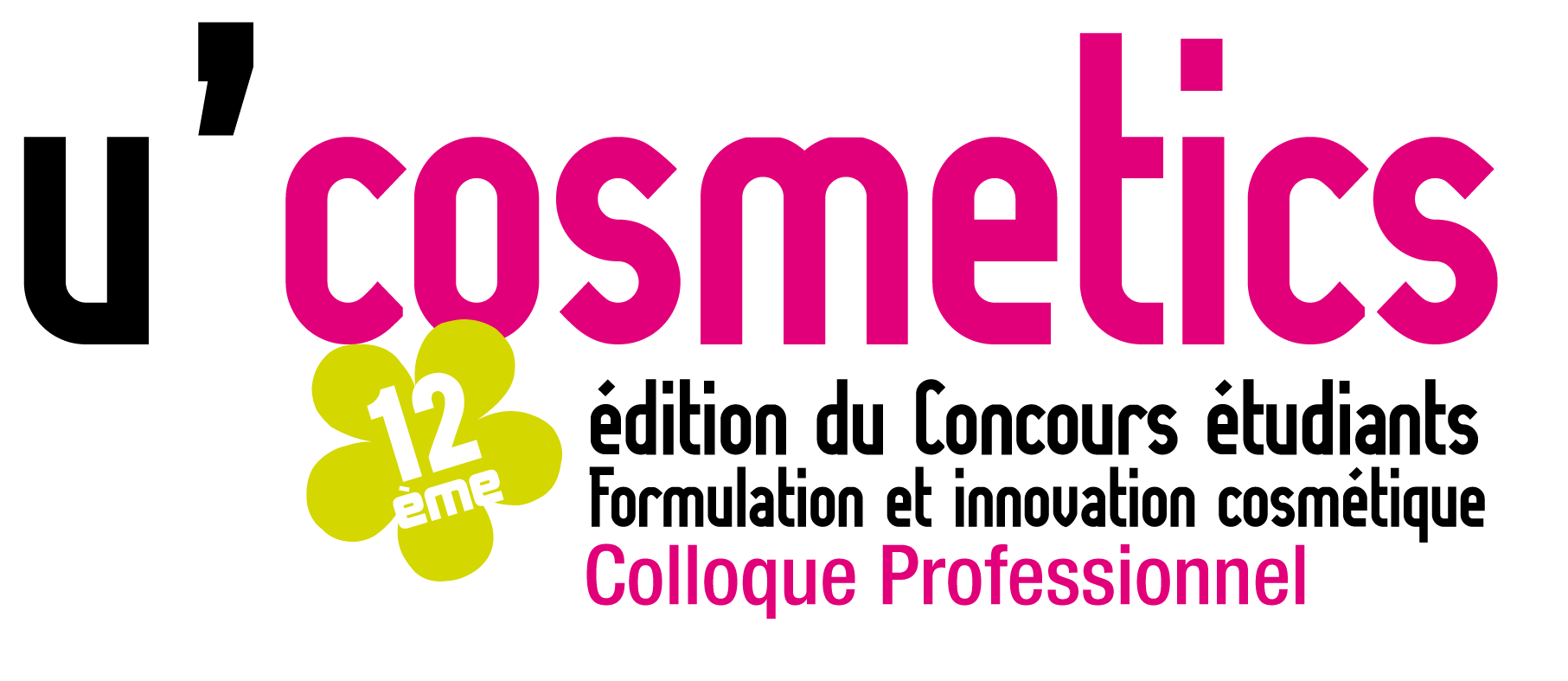 « Ne laissez pas l’innovation vous filer entre les doigts »NOM DE VOTRE PROJET /PRODUIT-GAMMEVISUELINTRODUCTIONCONSTAT Statistiques marché, données marché, évolution du consommateur, habitudes, concurrence.Problématique à résoudre par rapport au thèmeCONCEPTQuelle est l’idée produit / gamme ?Décrire la pertinence de l’idée, sa différence par rapport aux produits existants.Quelle est la cible consommateurs ?PARTIE 1 : DESCRIPTIF PRODUITTEXTURE  Matières premières sélectionnéesActifs sélectionnésChoix couleurChoix parfumProfil sensorielTémoignages consommateur RESULTATS BEAUTE ATTENDUSImmédiatsA moyen et long termeTESTS LABO REALISES (Uniquement pour Innovation Formulation)Tests de stabilitéTests d’efficacitéREFERENCES BIBLIOGRAPHIQUESDocuments fournisseurs matières premières utilisés (si pertinent)Autres sourcesPARTIE 2 : L’INNOVATION FORMULE INCI NORMALISÉE (Simplifiée pour Concept Innovant)Tableau INCI + pourcentage + fonction des ingrédients + fournisseurPROCÉDÉ DE FABRICATION (Simplifié pour Concept Innovant) Mode opératoireÉtude de faisabilité / transposition industrielle Conditionnement envisagéY a-t-il quelque chose de nouveau ou d’original dans le process ?PACKAGINGChoix du packagingMatériauxFormatContenanceÉtiquette / BATMode de distributionQuantité de produit recommandée par utilisation Quel apport à l’expérience produit ?ASPECT MARKETING (Simplifié pour Innovation Formulation)Nom du produit : justifier ce choixPrincipaux arguments produitsCible consommateur, profilRÉSEAU DE DISTRIBUTION ENVISAGÉ (Simplifié pour Innovation Formulation)Mono canal ou multi circuitMerchandisingAPPROCHE PRIX Prix de vente recommandéPositionnement vis-à-vis de la concurrenceASPECT COMMUNICATION (en bref pour l’innovation Formulation) Plan de lancementProposition d’une accroche publicitaireQuels médias de communication choisis ?En quoi est- ce nouveau et original ?ANNEXESExemples :Tests consommateur (questionnaire type)Témoignages partenaires matières premièresSchéma industrialisation produitIllustration du mode opératoirePhotos « step by step »Mise en scène point de venteExemple de publicitéPiste de recherche packagingBrochures de présentationArgumentaire commercialUne page de garde1 pageUn sommaire1 pageUne introduction8 pages maximumUn corps de texte8 pages maximumUne conclusion8 pages maximumDes annexesPertinence exigée